Zeměpis 7. třída 23. – 25. 11.Vypracujte pracovní list – opakování Ameriky na papír (jen odpovědi)1. Z jakých částí se skládá Amerika, u každé uveď dva státy.2. 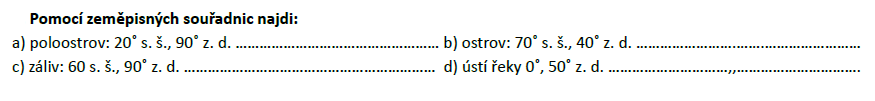 3.Největší stát Střední Ameriky: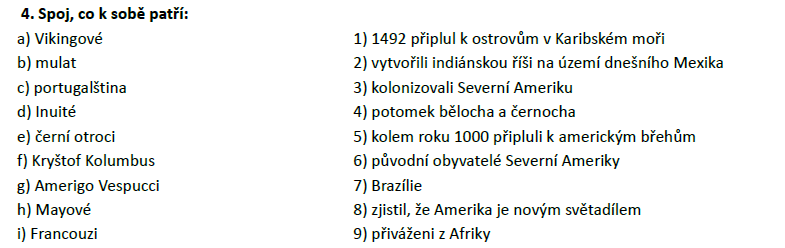 5. Přiřaď následující pojmy buď k Severní nebo Jižní Americe.      A/ jezero Titicaca    B/ Andy              C/ Amazonka            D/ Kalifornský poloostrov              E/ pampa                 F/ tučňák            G/ Orinoko 	     H/ Mississippi     I/ anakonda             J/ sob   6. Který pojem do řady nepatří:    A/ Ottawa, Dallas, Brasília, Mexico City    B/ batáty, banány, jablka, cukrová třtina7. Který jihoamerický stát vyváží hovězí maso:8. USA se skládá z ………. států.9. Dvě zajímavá místa Ameriky – název místa a státu, ve kterém se nachází.10. Typické plodiny Střední Ameriky:11. Uveď čtyři jazyky, kterými se mluví v Americe:12. 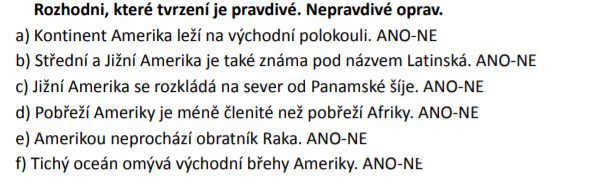 Pošlete ofocené do 25. 11. do 18 hodin do Zadání.